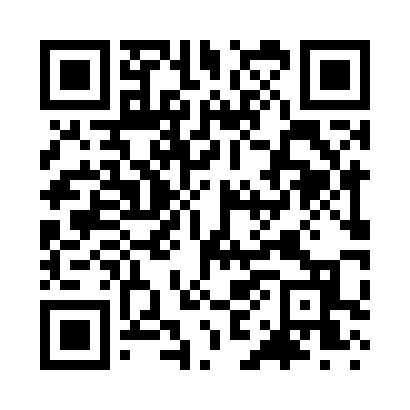 Prayer times for Alco, Arkansas, USAMon 1 Jul 2024 - Wed 31 Jul 2024High Latitude Method: Angle Based RulePrayer Calculation Method: Islamic Society of North AmericaAsar Calculation Method: ShafiPrayer times provided by https://www.salahtimes.comDateDayFajrSunriseDhuhrAsrMaghribIsha1Mon4:305:571:145:038:309:572Tue4:305:571:145:038:309:573Wed4:315:581:145:038:309:574Thu4:325:581:145:038:299:565Fri4:325:591:145:048:299:566Sat4:336:001:145:048:299:557Sun4:346:001:155:048:299:558Mon4:346:011:155:048:299:559Tue4:356:011:155:048:289:5410Wed4:366:021:155:048:289:5411Thu4:376:021:155:048:289:5312Fri4:386:031:155:048:279:5213Sat4:396:041:155:048:279:5214Sun4:396:041:155:048:269:5115Mon4:406:051:165:048:269:5016Tue4:416:061:165:048:259:5017Wed4:426:061:165:048:259:4918Thu4:436:071:165:048:249:4819Fri4:446:081:165:048:249:4720Sat4:456:091:165:048:239:4621Sun4:466:091:165:048:229:4522Mon4:476:101:165:048:229:4423Tue4:486:111:165:048:219:4324Wed4:496:111:165:048:209:4325Thu4:506:121:165:048:199:4126Fri4:516:131:165:048:199:4027Sat4:526:141:165:048:189:3928Sun4:536:141:165:048:179:3829Mon4:546:151:165:038:169:3730Tue4:556:161:165:038:159:3631Wed4:566:171:165:038:149:35